Office Use Only……Today’s date:Your Name:Your Relationship to Young person:Your Phone number:Your Phone number:Your Email Address:Can we send you emails/some resources? Yes NoYour Email Address:Can we send you emails/some resources? Yes NoDoes the YP know you are contacting us today?Yes NoDoes the YP know you are contacting us today?Yes NoOptions:  Can the referrer get consent and will the YP be willing to attend? Parent to call back once spoken to YP and screening appt can be booked Referrer needs to talk to intake/YCC to discuss whether the YP is ready to access services or not, discuss ways we might engage their YP, how the referrer can be supported to care for their YP, or how to encourage their YP to engaged with headspace. Book in PC for parent.Options:  Can the referrer get consent and will the YP be willing to attend? Parent to call back once spoken to YP and screening appt can be booked Referrer needs to talk to intake/YCC to discuss whether the YP is ready to access services or not, discuss ways we might engage their YP, how the referrer can be supported to care for their YP, or how to encourage their YP to engaged with headspace. Book in PC for parent.Options:  Can the referrer get consent and will the YP be willing to attend? Parent to call back once spoken to YP and screening appt can be booked Referrer needs to talk to intake/YCC to discuss whether the YP is ready to access services or not, discuss ways we might engage their YP, how the referrer can be supported to care for their YP, or how to encourage their YP to engaged with headspace. Book in PC for parent.If no, STOP… Family/Friends can make an appt on behalf of a YP, only if the YP consents to the appt.If no, STOP… Family/Friends can make an appt on behalf of a YP, only if the YP consents to the appt.Options:  Can the referrer get consent and will the YP be willing to attend? Parent to call back once spoken to YP and screening appt can be booked Referrer needs to talk to intake/YCC to discuss whether the YP is ready to access services or not, discuss ways we might engage their YP, how the referrer can be supported to care for their YP, or how to encourage their YP to engaged with headspace. Book in PC for parent.Options:  Can the referrer get consent and will the YP be willing to attend? Parent to call back once spoken to YP and screening appt can be booked Referrer needs to talk to intake/YCC to discuss whether the YP is ready to access services or not, discuss ways we might engage their YP, how the referrer can be supported to care for their YP, or how to encourage their YP to engaged with headspace. Book in PC for parent.Options:  Can the referrer get consent and will the YP be willing to attend? Parent to call back once spoken to YP and screening appt can be booked Referrer needs to talk to intake/YCC to discuss whether the YP is ready to access services or not, discuss ways we might engage their YP, how the referrer can be supported to care for their YP, or how to encourage their YP to engaged with headspace. Book in PC for parent.Young Persons Name (preferred):Age:DoB:DoB:Gender:Pronouns:Pronouns:Does the YP identify as: Aboriginal    Torres Strait Islander    Both    Non-Indigenous Other: _________________________ Aboriginal    Torres Strait Islander    Both    Non-Indigenous Other: _________________________ Aboriginal    Torres Strait Islander    Both    Non-Indigenous Other: _________________________ Aboriginal    Torres Strait Islander    Both    Non-Indigenous Other: _________________________ Aboriginal    Torres Strait Islander    Both    Non-Indigenous Other: _________________________ Aboriginal    Torres Strait Islander    Both    Non-Indigenous Other: _________________________Language other than English spoken at home:Language other than English spoken at home:Interpreter needed?Interpreter needed?YP Home Address:Who do they live with? At home with family      Living alone                                 Homeless Staying with friends       supported accommodation     Refuge                At home with family      Living alone                                 Homeless Staying with friends       supported accommodation     Refuge                At home with family      Living alone                                 Homeless Staying with friends       supported accommodation     Refuge                At home with family      Living alone                                 Homeless Staying with friends       supported accommodation     Refuge                At home with family      Living alone                                 Homeless Staying with friends       supported accommodation     Refuge                At home with family      Living alone                                 Homeless Staying with friends       supported accommodation     Refuge               YP email:YP mobile no:What services would you like your young person to access? Please circleWhat services would you like your young person to access? Please circleWhat services would you like your young person to access? Please circleWhat services would you like your young person to access? Please circle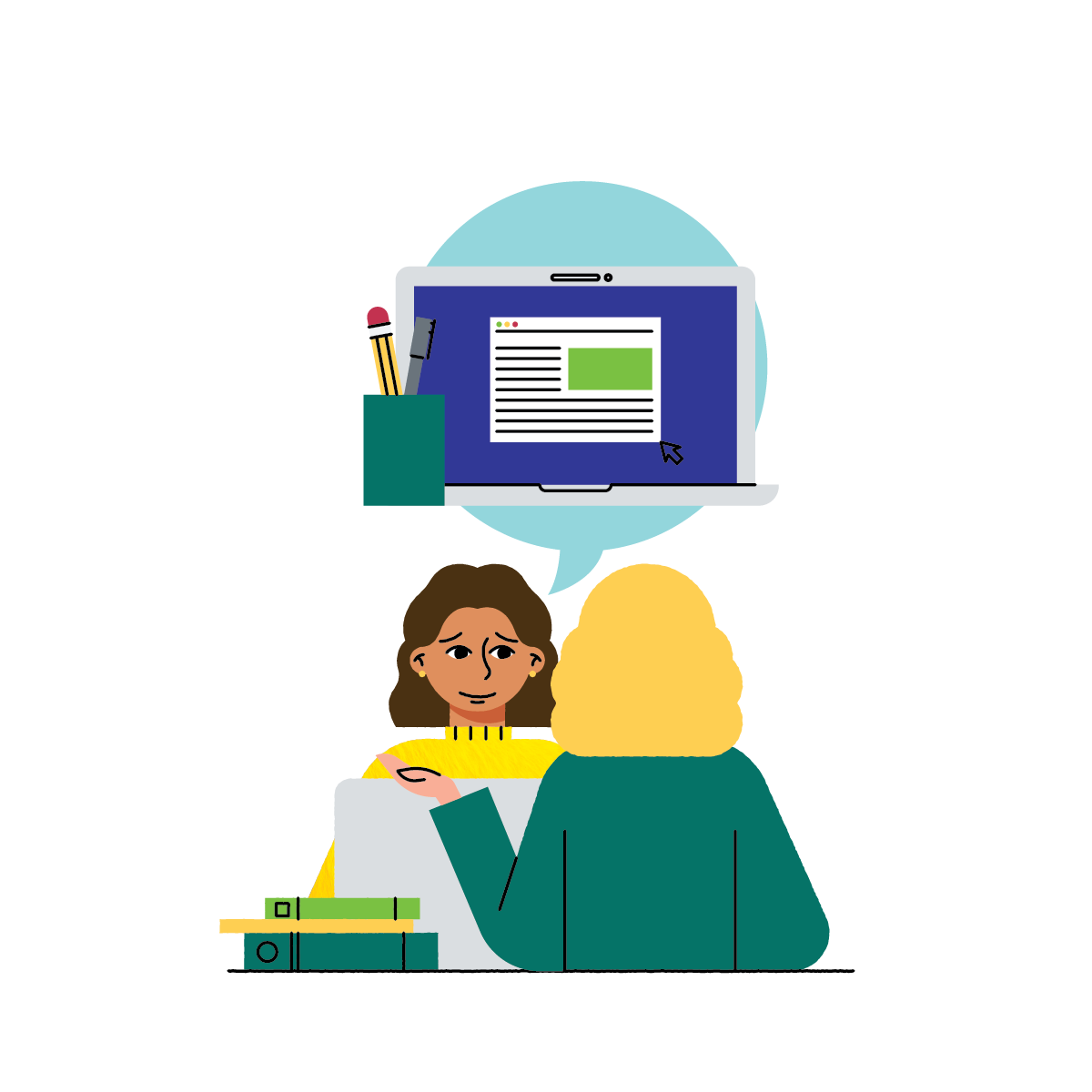 Mental health wellbeing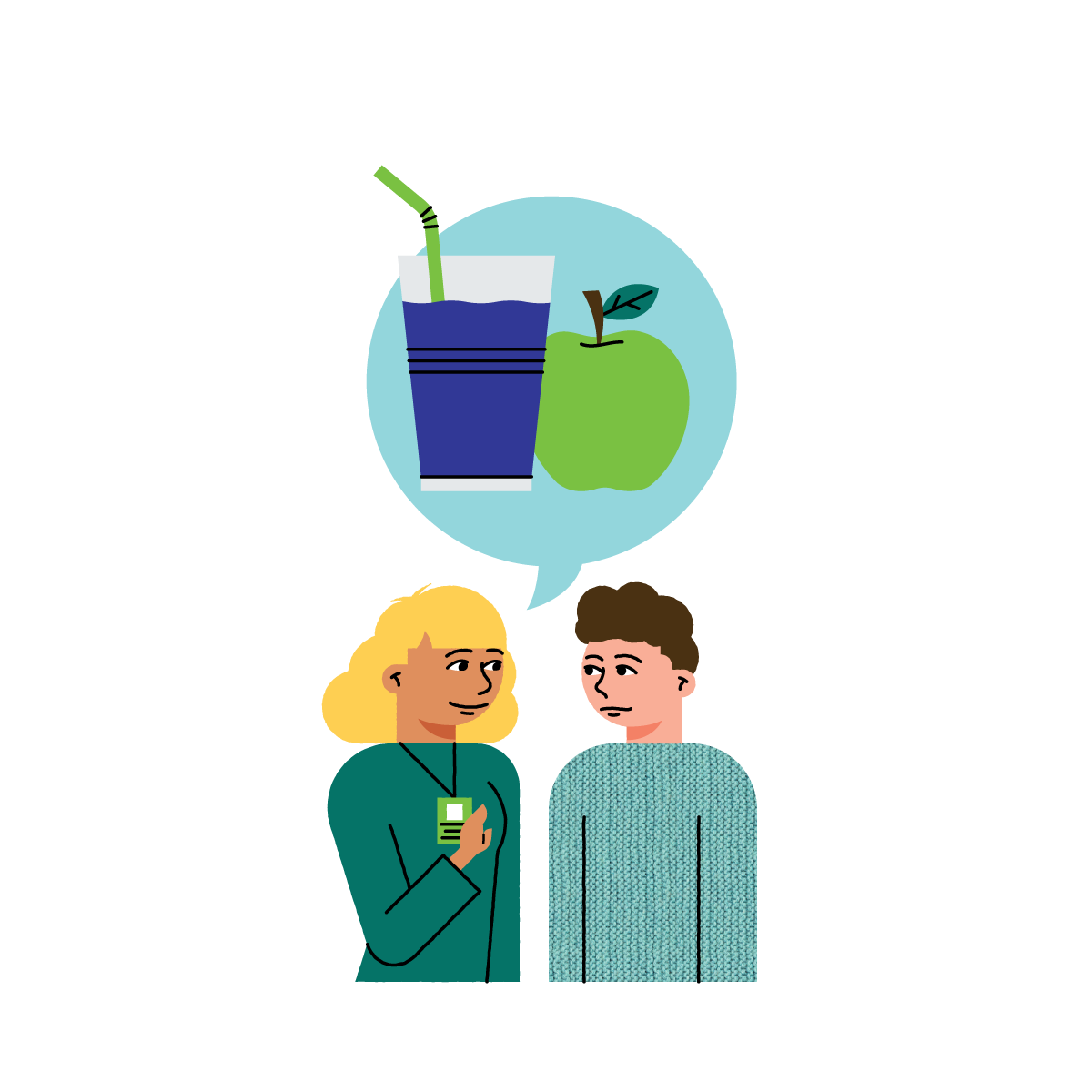 Alcohol & another drug supportPhysical and/or sexual health support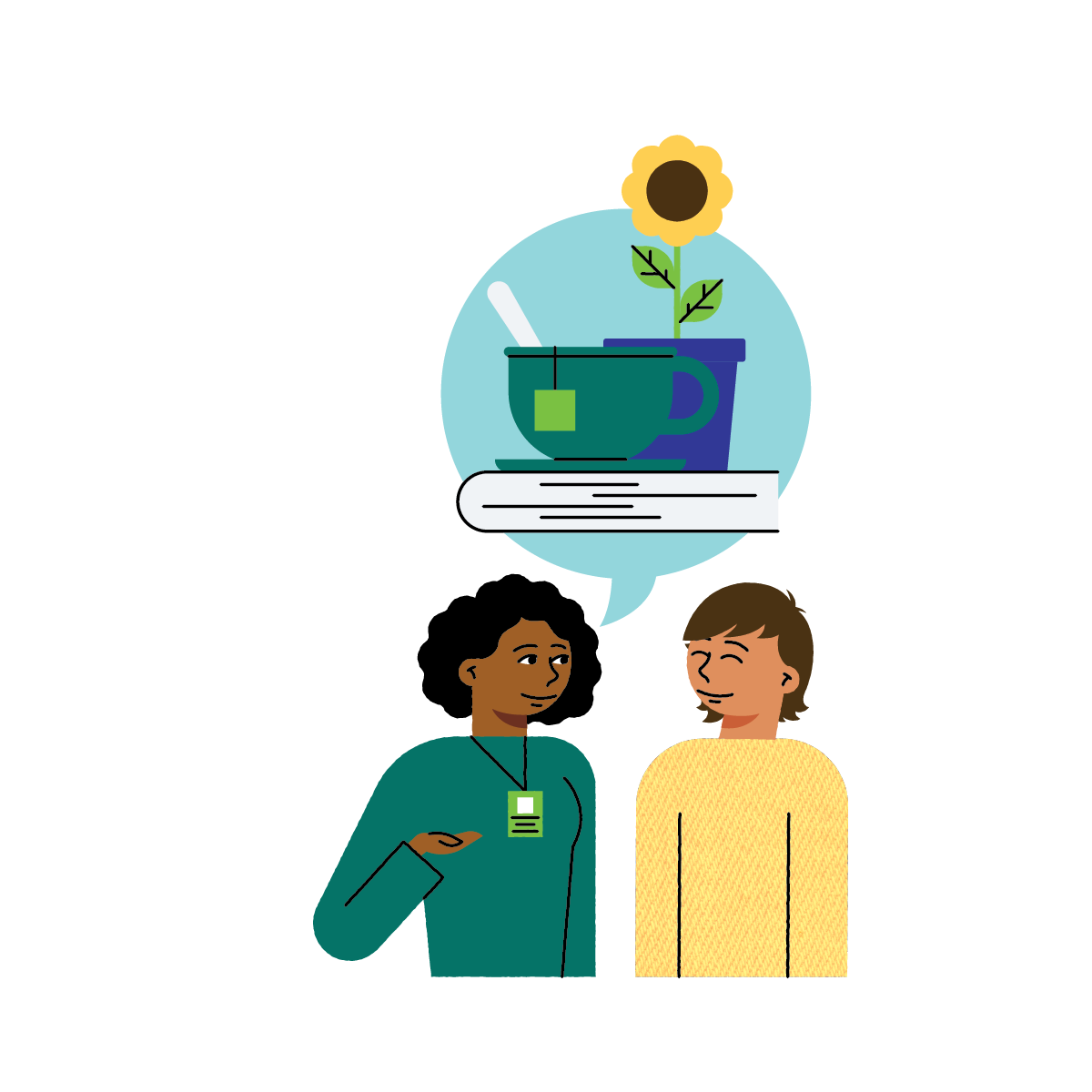 Work and Study support(Yes / No / Unsure)(Yes / No / Unsure)(Yes / No / Unsure)(Yes / No / Unsure)What do you hope headspace Lithgow can support you with? What do you feel would be useful about your young person coming to headspace?Are you at risk of hurting/harming yourself or others?EG: Thoughts of suicide, self-harm, risk-taking, harming others No  Yes – can you tell us anymore?Completed by:SRI identified?Plan:Intent:Safety Factors:Most recently:Frequency: No  Yes – get further info from YP  No  Yes – get further info from YP  No  Yes – get further info from YP  No  Yes – get further info from YP Urgent risk Yes  No If yesStep 1: Immediately notify and/or escalate to Senior Clinician  Step 2a: (on phone) Conversation with YP: Confirm present location. Ask if they are with someone right now and if we are ok to contact a friend/family/supporter? Ask if they are concerned/reluctant regarding calling 000, and/or going to the hospital. If so, discuss headspace making contact on their behalf for emergency services. Step 2b: (In person): can we book in for a risk assessment and safety plan today with intake/YCC???If yesStep 1: Immediately notify and/or escalate to Senior Clinician  Step 2a: (on phone) Conversation with YP: Confirm present location. Ask if they are with someone right now and if we are ok to contact a friend/family/supporter? Ask if they are concerned/reluctant regarding calling 000, and/or going to the hospital. If so, discuss headspace making contact on their behalf for emergency services. Step 2b: (In person): can we book in for a risk assessment and safety plan today with intake/YCC???If yesStep 1: Immediately notify and/or escalate to Senior Clinician  Step 2a: (on phone) Conversation with YP: Confirm present location. Ask if they are with someone right now and if we are ok to contact a friend/family/supporter? Ask if they are concerned/reluctant regarding calling 000, and/or going to the hospital. If so, discuss headspace making contact on their behalf for emergency services. Step 2b: (In person): can we book in for a risk assessment and safety plan today with intake/YCC???If yesStep 1: Immediately notify and/or escalate to Senior Clinician  Step 2a: (on phone) Conversation with YP: Confirm present location. Ask if they are with someone right now and if we are ok to contact a friend/family/supporter? Ask if they are concerned/reluctant regarding calling 000, and/or going to the hospital. If so, discuss headspace making contact on their behalf for emergency services. Step 2b: (In person): can we book in for a risk assessment and safety plan today with intake/YCC???1800 011 511 no. given:1800 011 511 no. given: Yes    NoHospital/000 info given: Yes    NoOther:Other: Yes    NoInfo given to contact GP: Yes    NoNotes:Appt date: Appt time: Appt type: (person/phone/telehealth) Who will be attending appt: 
(eg family/friend) Clinician: Informed of headspace Location: ☐Yes   ☐No Ask to arrive 10 mins early: ☐ Yes   ☐ No YP created on HAPI  CompleteFile named on Mastercare as SRI:  Yes   NoSRI (suicide risk identified) relates to current suicidal thoughts or behaviour at point of referral (not historic), It does not include non-suicidal self-harm; and the client must receive a service contact within 7 days of referral. Create an OoS for 1st contact  CompleteFile named on Mastercare as SRI:  Yes   NoSRI (suicide risk identified) relates to current suicidal thoughts or behaviour at point of referral (not historic), It does not include non-suicidal self-harm; and the client must receive a service contact within 7 days of referral. Client created on MC  CompleteFile named on Mastercare as SRI:  Yes   NoSRI (suicide risk identified) relates to current suicidal thoughts or behaviour at point of referral (not historic), It does not include non-suicidal self-harm; and the client must receive a service contact within 7 days of referral. Welcome email sent to FnF or pack given in person & added to MC
  CompleteFile named on Mastercare as SRI:  Yes   NoSRI (suicide risk identified) relates to current suicidal thoughts or behaviour at point of referral (not historic), It does not include non-suicidal self-harm; and the client must receive a service contact within 7 days of referral. Intake booked into diary  CompleteFile named on Mastercare as SRI:  Yes   NoSRI (suicide risk identified) relates to current suicidal thoughts or behaviour at point of referral (not historic), It does not include non-suicidal self-harm; and the client must receive a service contact within 7 days of referral. 